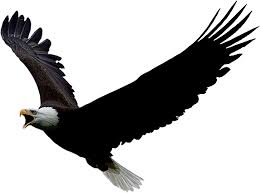 LUKACHUKAI COMMUNITY BOARD OF EDUCATION, INC. PO BOX 230, NAVAJO ROUTE 13, LUKACHUKAI, ARIZONA 86507PHONE: (928) 787-4400	         		FAX: (928) 787-2311JOB ANNOUNCEMENT
CERTIFIED POSITION* 1st Grade Teacher (10 MONTHS) (1 Position)* 4th Grade Teacher (10 MONTHS) (1 Position)* 6th Grade Teacher (10 MONTHS) (1 Position)* Special Education Teacher (10 MONTHS) (2-Position)* Computer Teacher (10 MONTHS) (1 Position)* PE Teacher (10 MONTHS) (1 Position)
Navajo Language Paraprofessional (1-Position)*REQUIRES AZ DEPT. OF EDUCATION TEACHER CERTIFICATION
CLASSIFIED POSITIONCUSTODIAN (12 MONTHS) (1 POSITION)SECURITY GUARD (12 MONTHS) (1-POSITION)PARENT MONITORS (10 MONTHS) (5 positions part-time one yr. hire)POSITIONS OPEN UNTIL FILLEDREQUIRED with the application:  (1) current resume, (2) Cover Letter, (3) Three Letters of Recommendation, (4) official college transcripts in sealed envelopes, (5) copy of degree/s, (6) ORIGINAL certified 5-year Motor Vehicle Report, (7) ORIGINAL current 10-year Navajo Nation background check report, (8) AZ DPS Fingerprint Clearance Card, (9) Federal Fingerprint Clearance – inquire with HR to complete (10) CIB if claiming Navajo/Indian preference, (11) copy of CPR/1st Aid training certificates, (12) Food Handlers Card, (13) Driver’s License, (14) Social Security Card, and (15) Applicable Certifications for the position for which you are applying. You may download an application at www.lukaschool.org or call the Human Resource Office at (928) 787-4404 or the Principal at (928) 787-4418.  Qualifications will be evaluated on the requirements listed in the position description. If any documents are missing your application will be considered incomplete, please make sure you have everything submitted in your packet. You may hand-carry your application and drop it off at the Business Administration Office – or -  have it postdated on the day of closing if you are going to be mailing your packet. Employment Benefits include Health/Life Insurance, 401(K) Retirement Plan, and Housing Available.  Lukachukai Community School is an Equal Opportunity Employer and gives preference to hiring qualified Navajos and Native Americans. Must have a favorable background check and successfully pass a criminal & character background investigation in accordance with the Indian Child Protection and Family Violence Prevention Act.  